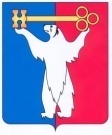 АДМИНИСТРАЦИЯ ГОРОДА НОРИЛЬСКАКРАСНОЯРСКОГО КРАЯПОСТАНОВЛЕНИЕ30.01.2017	       г.Норильск	                    № 37	В соответствии  со   статьей   19   Федерального   закона   от   05.04.2013   № 44-ФЗ
«О контрактной системе в сфере закупок товаров, работ, услуг для обеспечения государственных и муниципальных нужд», с целью совершенствования качества управления финансово-хозяйственной деятельностью муниципальных унитарных предприятий муниципального образования город Норильск, ПОСТАНОВЛЯЮ: Внести в постановление Администрации города Норильска от 28.12.2015 № 644 «Об утверждении требований к порядку разработки и принятия правовых актов 
о нормировании в сфере закупок товаров, работ, услуг, осуществляемых муниципальными органами, и подведомственными им муниципальными казенными 
и бюджетными учреждениями муниципального образования город Норильска, содержанию указанных актов и обеспечению их исполнения» (далее – Постановление) следующие изменения:Наименование Постановления после слов «бюджетными учреждениями» дополнить словами «, а также муниципальными унитарными предприятиями».Пункт 1 Постановления после слов «бюджетными учреждениями» дополнить словами «, а также муниципальными унитарными предприятиями».Внести в Требования к порядку разработки и принятия правовых актов 
о нормировании в сфере закупок товаров, работ, услуг, осуществляемых муниципальными органами, и подведомственными им муниципальными казенными 
и бюджетными учреждениями муниципального образования город Норильска, содержанию указанных актов и обеспечению их исполнения, утвержденные Постановлением (далее – Требования), следующие изменения:Наименование Требований после слов «бюджетными учреждениями» дополнить словами «, а также муниципальными унитарными предприятиями».Первый, третий, четвертый абзацы пункта 1, пункт 4, пункт 12 Требований после слов «бюджетными учреждениями» дополнить словами «, а также муниципальными унитарными предприятиями».Пункт 7 Требований дополнить вторым абзацем следующего содержания:«В целях осуществления закупок товаров, работ, услуг муниципальными унитарными предприятиями муниципального образования город Норильск уполномочить Управление имущества Администрации на утверждение и ведение соответствующего Ведомственного перечня, действующего в отношении муниципальных унитарных предприятий муниципального образования город Норильск.».Пункт 8 Требований дополнить новым третьим абзацем следующего содержания:«Ведомственный перечень, действующий в отношении муниципальных унитарных предприятий муниципального образования город Норильск, утверждается распоряжением начальника Управления имущества Администрации.».Третий абзац пункта 8 Требований считать четвертым абзацем указанного пункта.В первом абзаце пункта 12 Требований слова «орган внутреннего муниципального финансового контроля в сфере закупок товаров, работ, услуг 
для муниципальных нужд и нужд бюджетных учреждений муниципального образования город Норильск (Контрольно-ревизионное управление Администрации)» заменить словами «орган внутреннего муниципального финансового контроля в сфере закупок товаров, работ, услуг для муниципальных нужд, а также в случаях, предусмотренных Федеральным законом от 05.04.2013 № 44-ФЗ «О контрактной системе в сфере закупок товаров, работ, услуг для обеспечения государственных и муниципальных нужд», 
для нужд муниципальных бюджетных, муниципальных автономных учреждений муниципального образования город Норильск и муниципальных унитарных предприятий муниципального образования город Норильск (Контрольно-ревизионный отдел Администрации)». Начальнику Управления имущества Администрации города Норильска обеспечить вступление в силу Ведомственного перечня, действующего в отношении муниципальных унитарных предприятий муниципального образования город Норильск, издав соответствующее распоряжение не позднее трех рабочих дней со дня издания настоящего Постановления, и последующее ведение указанного Ведомственного перечня.Управлению информатизации и связи Администрации города Норильска 
разместить на официальном сайте Российской Федерации в информационно-телекоммуникационной сети «Интернет», содержащем информацию о закупках товаров, работ, услуг (www.zakupki.gov.ru) настоящее Постановление в течение одного рабочего дня со дня его издания.Управлению по персоналу Администрации города Норильска:- не позднее одного рабочего дня со дня издания настоящего постановления, 
а в случаях временного отсутствия (нахождения в отпуске, служебной командировке, временной нетрудоспособности и др.) – в течение трех рабочих дней после выхода на работу ознакомить под роспись с настоящим Постановлением начальника Управления имущества Администрации города Норильска, а также руководителей муниципальных унитарных предприятий муниципального образования город Норильск.- листы ознакомления руководителей, указанных в абзаце втором настоящего пункта, приобщить к материалам их личных дел.6.	Опубликовать настоящее Постановление в газете «Заполярная правда» 
и разместить его на официальном сайте муниципального образования город Норильск.7. Контроль исполнения пункта 3 настоящего Постановления возложить 
на заместителя Руководителя Администрации города Норильска по собственности 
и развитию предпринимательства, пункта 4 настоящего Постановления – на заместителя Руководителя Администрации города Норильска по общим вопросам, пункта 5 настоящего Постановления – оставляю за собой.8. 	Настоящее Постановление вступает в силу со дня его подписания
и распространяется на правоотношения, возникшие с 01.01.2017.Руководитель Администрации города Норильска                                        Е.Ю. ПоздняковО внесении изменений в постановление Администрации города Норильска от 28.12.2015 № 644 